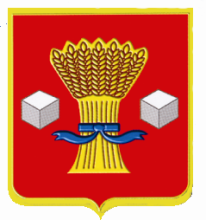 АдминистрацияСветлоярского муниципального района Волгоградской области                 ПОСТАНОВЛЕНИЕот  16.02.2023                   № 174О внесении изменений в муниципальную программу «Повышение безопасности дорожного движения на территории Светлоярского городского поселения Светлоярского муниципального района Волгоградской области на 2020-2022 годы», утвержденную постановлением администрации Светлоярского муниципального района Волгоградской области от 05.03.2020 №383 На основании решения Думы Светлоярского городского поселения Светлоярского муниципального района Волгоградской области от 22.12.2021        № 21/92 «О бюджете Светлоярского городского поселения на 2022 год и плановый период 2023 и 2024 годов» (в редакции от 26.05.2022 № 25/115, от 27.12.2022 № 29/137), руководствуясь Уставом Светлоярского  муниципального  района  Волгоградской  области, Уставом Светлоярского городского поселения Светлоярского  муниципального  района  Волгоградской  области,п о с т а н о в л я ю:1. Внести в муниципальную программу «Повышение безопасности дорожного движения на территории Светлоярского городского поселения Светлоярского муниципального района Волгоградской области на 2020-2022 годы», утвержденную постановлением администрации Светлоярского муниципального района Волгоградской области от 05.03.2020 № 383, следующие изменения:1.1. пункт 12 паспорта муниципальной программы «Объемы и источники финансирования» изложить в новой редакции: «».1.2. Раздел 4 «Ресурсное обеспечение Программы» изложить в новой редакции: «4. Ресурсное обеспечение ПрограммыМуниципальная программа «Повышение безопасности дорожного движения на территории Светлоярского городского поселения Светлоярского муниципального района Волгоградской области на 2020-2022 годы»  финансируется за счет средств бюджета Светлоярского городского поселения (далее М.Б.) и составляет  41 086,9 тыс. рублей, а также средств областного бюджета (далее О.Б.) 5 237,0 тыс. рублей. Объем средств может ежегодно уточняться в установленном порядке.Основным исполнителем муниципальной программы, отвечающим за распределение расходов - заместитель главы Светлоярского муниципального район Волгоградской области Ю.Н.Усков, МБУ «Управление благоустройства».При реализации муниципальной программы могут возникнуть риски, связанные с изменениями законодательства РФ и Волгоградской области, приоритетов государственной политики РФ, принципов регулирования межбюджетных отношений в части финансирования бюджетных целевых программ и с недофинансированием муниципальной программы.». 1.3. Раздел 5. «Система программных мероприятий Программы» изложить в новой редакции:«5. Система программных мероприятий Программы».1.4. Раздел 6. «Технико-экономическое обоснование к Программе» изложить в новой редакции:«Раздел 6. Технико-экономическое обоснование к Программе».2. Настоящее постановление вступает в силу со дня его подписания и распространяет свое действие на правоотношения, возникшие с 01 января 2022 года. 3. Отделу по муниципальной службе, общим и кадровым вопросам  администрации Светлоярского муниципального района Волгоградской области   (Иванова Н.В.) разместить настоящее постановление на официальном сайте Светлоярского муниципального района Волгоградской области.4. Контроль за исполнением настоящего постановления возложить на заместителя главы Светлоярского муниципального района Волгоградской области Лемешко И.А.Глава муниципального района                                                                В.В.Фадеев А.В. Чаусова12.Объёмы и источники финансированияФинансирование Программы планируется осуществлять за счет средств бюджета Светлоярского городского поселения.Общая сумма финансирования – 46 323,9 тыс. руб.в т. ч.:- средства бюджета Светлоярского городского поселения – 41 086,9 тыс. руб.;                  - средства областного бюджета – 5 237,0 тыс. руб.- в 2020 году – 11 958,6  тыс. руб.;- в 2021 году – 14 200,6 тыс. руб.;- в 2022 году – 20 164,7  тыс. руб. в т. ч. средства областного бюджета – 5 237,0 тыс. руб.Источники финансированияОбъем финансирования (тыс. руб.)В том числе по годам, тыс. руб.В том числе по годам, тыс. руб.В том числе по годам, тыс. руб.Источники финансированияОбъем финансирования (тыс. руб.)202020212022Средства бюджета Светлоярского городского поселения Светлоярского муниципального района Волгоградской области41 086,911 958,614 200,614 927,7Областной бюджет5 237,00,00,05 237,0Всего:46 323,911 958,614 200,620164,7№ п/пНаименование мероприятияСрок реализацииИсполнительИсточники и объемы финансирования, тыс. руб.Источники и объемы финансирования, тыс. руб.Источники и объемы финансирования, тыс. руб.Источники и объемы финансирования, тыс. руб.Источники и объемы финансирования, тыс. руб.№ п/пНаименование мероприятияСрок реализацииИсполнитель202020202021202120221.Ремонт асфальтобетонного покрытия автомобильных дорог общего пользования местного значения:1.Ремонт асфальтобетонного покрытия автомобильных дорог общего пользования местного значения:1.Ремонт асфальтобетонного покрытия автомобильных дорог общего пользования местного значения:1.Ремонт асфальтобетонного покрытия автомобильных дорог общего пользования местного значения:1.Ремонт асфальтобетонного покрытия автомобильных дорог общего пользования местного значения:1.Ремонт асфальтобетонного покрытия автомобильных дорог общего пользования местного значения:1.Ремонт асфальтобетонного покрытия автомобильных дорог общего пользования местного значения:1.Ремонт асфальтобетонного покрытия автомобильных дорог общего пользования местного значения:1.Ремонт асфальтобетонного покрытия автомобильных дорог общего пользования местного значения:1.1Устройство асфальтовых подъездных путей и площадки от пер. Театральный к МКОУ «Светлоярская СШ №1», р.п. Светлый Яр 2021Отдел архитектуры, строительства и ЖКХ администрации Светлоярского муниципального района  0,00,01115,51115,50,01.2Ямочный ремонт дорожного покрытия по ул. Степана Разина в р.п. Светлый Яр2021Отдел архитектуры, строительства и ЖКХ администрации Светлоярского муниципального района  0,00,0184,0184,00,01.3Ямочный ремонт ул.Сидорова в р.п.Светлый Яр2022Отдел архитектуры, строительства и ЖКХ администрации Светлоярского муниципального района  0,00,00,00,0228,31.4Ул. Советская р.п. Светлый Яр (от водоканала до кладбища)2020Отдел архитектуры, строительства и ЖКХ администрации Светлоярского муниципального района  5590,35590,30,00,00,01.5.Пер. Совхозный р.п. Светлый Яр2020Отдел архитектуры, строительства и ЖКХ администрации Светлоярского муниципального района  1152,11152,10,00,00,01.6Ул. Комсомольская от ул. Полевая до ул. Заводская, р.п. Светлый Яр2020Отдел архитектуры, строительства и ЖКХ администрации Светлоярского муниципального района  528,5528,50,00,00,01.7Ремонт дорожного покрытия по пер. Зеленый2021Отдел архитектуры, строительства и ЖКХ администрации Светлоярского муниципального района  0,00,0600,0600,00,01.8Ямочный ремонт подъездной дороги к Светлоярской ЦРБ в р.п. Светлый Яр2022Отдел архитектуры, строительства и ЖКХ администрации Светлоярского муниципального района  0,00,00,00,02021,0М.Б.-521,0О.Б.-1500,01.9Ямочный ремонт ул. Советская от ул. Сидорова до пер.Колхозный  в р.п Светлый Яр2022Отдел архитектуры, строительства и ЖКХ администрации Светлоярского муниципального района  0,00,00,00,0103,21.10Ямочный ремонт ул. Советская от ул. Сидорова до пер. Батумский  в р.п Светлый Яр2022Отдел архитектуры, строительства и ЖКХ администрации Светлоярского муниципального района  0,00,00,00,0303,91.11Ремонт асфальто-бетонного покрытия дороги по ул. Сидорова в р.п Светлый Яр2022Отдел архитектуры, строительства и ЖКХ администрации Светлоярского муниципального района  0,00,00,00,0390,21.12Ремонту площадки перед остановкой  автобуса в р.п Светлый Яр2022Отдел архитектуры, строительства и ЖКХ администрации Светлоярского муниципального района  0,00,00,00,0552,82.Ремонт асфальтобетонного покрытия дворовых территорий многоквартирных домов, проездов к дворовым территориям многоквартирных домов:2.Ремонт асфальтобетонного покрытия дворовых территорий многоквартирных домов, проездов к дворовым территориям многоквартирных домов:2.Ремонт асфальтобетонного покрытия дворовых территорий многоквартирных домов, проездов к дворовым территориям многоквартирных домов:2.Ремонт асфальтобетонного покрытия дворовых территорий многоквартирных домов, проездов к дворовым территориям многоквартирных домов:2.Ремонт асфальтобетонного покрытия дворовых территорий многоквартирных домов, проездов к дворовым территориям многоквартирных домов:2.Ремонт асфальтобетонного покрытия дворовых территорий многоквартирных домов, проездов к дворовым территориям многоквартирных домов:2.Ремонт асфальтобетонного покрытия дворовых территорий многоквартирных домов, проездов к дворовым территориям многоквартирных домов:2.Ремонт асфальтобетонного покрытия дворовых территорий многоквартирных домов, проездов к дворовым территориям многоквартирных домов:2.Ремонт асфальтобетонного покрытия дворовых территорий многоквартирных домов, проездов к дворовым территориям многоквартирных домов:2.1Мкр. 5, дом 19,20, 20, 21, р.п. Светлый Яр2020Отдел архитектуры, строительства и ЖКХ администрации Светлоярского муниципального района  572,9572,90,00,00,02.2Мкр. 5, дом 1, 21, р.п. Светлый Яр2020Отдел архитектуры, строительства и ЖКХ администрации Светлоярского муниципального района  572,9572,90,00,00,02.3Квартал 38, дом 4, р.п. Светлый Яр2020Отдел архитектуры, строительства и ЖКХ администрации Светлоярского муниципального района  966,1966,10,00,00,02.4Ремонт асфальтовых внутриквартальных дорог мкр. 1 д. №23,32,37 в р.п. Светлый Яр Светлоярского муниципального района2021Отдел архитектуры, строительства и ЖКХ администрации Светлоярского муниципального района  0,00,01626,31626,30,02.5Ремонт асфальтовых внутриквартальных дорог мкр. 1 д. №35,36 в р.п. Светлый Яр Светлоярского муниципального района2021Отдел архитектуры, строительства и ЖКХ администрации Светлоярского муниципального района  0,00,02042,52042,50,02.6Ремонт асфальтобетонного покрытия дворовой территории многоквартирного дома по адресу пер. Совхозный д. 25 в р.п. Светлый Яр Светлоярского муниципального района2021Отдел архитектуры, строительства и ЖКХ администрации Светлоярского муниципального района  0,00,01235,51235,50,02.7Выполнение работ по ремонту асфальтобетонного покрытия дворовой территории многоквартирного жд №22 мкр.1 с парковкой2021Отдел архитектуры, строительства и ЖКХ администрации Светлоярского муниципального района  0,00,01538,11538,10,02.8Ремонт внутриквартальной дороги с парковкой для автом. мкр1 д30 р.п.Светлый Яр2022Отдел архитектуры, строительства и ЖКХ администрации Светлоярского муниципального района  0,00,00,00,02101,92.9Ремонт внутриквартальной дороги мкр. 1 д. 27 в р.п. Светлый Яр Светлоярского муниципального района2022Отдел архитектуры, строительства и ЖКХ администрации Светлоярского муниципального района  0,00,00,00,02551,12.10Ремонт дорожного покрытия на въезде в п. Пионерский от ул. Комсомольской до многоквартирного дома № 7 в р.п. Светлый Яр Светлоярского муниципального района2022Отдел архитектуры, строительства и ЖКХ администрации Светлоярского муниципального района  0,00,00,00,01730,4 М.Б.-17,3О.Б.-1713,12.11Ремонт двух площадок  перед подъездами дома 38 мкр.1 р.п. Светлый Яр2022Отдел архитектуры, строительства и ЖКХ администрации Светлоярского муниципального района  0,00,00,00,0270,12.12Мкр.1 от д. №11 до МКДОУ «Светлоярский д/с №3»;ул. Степана Разина,2022Отдел архитектуры, строительства и ЖКХ администрации Светлоярского муниципального района  0,00,00,00,05271,33. Выполнение работ по устройству щебеночной дороги:3. Выполнение работ по устройству щебеночной дороги:3. Выполнение работ по устройству щебеночной дороги:3. Выполнение работ по устройству щебеночной дороги:3. Выполнение работ по устройству щебеночной дороги:3. Выполнение работ по устройству щебеночной дороги:3. Выполнение работ по устройству щебеночной дороги:3. Выполнение работ по устройству щебеночной дороги:3. Выполнение работ по устройству щебеночной дороги:3.1Пер. Пушкина р.п. Светлый Яр2020Отдел архитектуры, строительства и ЖКХ администрации Светлоярского муниципального района  1090,40,00,00,00,03.2Пер. Садовый, р.п. Светлый Яр2020Отдел архитектуры, строительства и ЖКХ администрации Светлоярского муниципального района  286,40,00,00,00,03.3Устройство автомобильной  дороги переходного типа «щебень» по ул. Сталинградская в р.п. Светлый Яр Светлоярского муниципального района2022Отдел архитектуры, строительства и ЖКХ администрации Светлоярского муниципального района  0,00,00,01213,3М.Б.-1171,8О.Б.-41,51213,3М.Б.-1171,8О.Б.-41,53.4Устройство автомобильной  дороги переходного типа «щебень» по ул. Победы (участок от ул. им. Н.Д. Киселева) в р.п. Светлый Яр Светлоярского муниципального района2022Отдел архитектуры, строительства и ЖКХ администрации Светлоярского муниципального района  0,00,00,0664,1664,13.5Устройство щебеночной дороги по пер. Батумский2021Отдел архитектуры, строительства и ЖКХ администрации Светлоярского муниципального района  0,0274,7274,70,00,03.6Устройство щебеночной дороги по ул. Волгоградской от дома №1 до дома №8 2021Отдел архитектуры, строительства и ЖКХ администрации Светлоярского муниципального района  0,01032,01032,00,00,03.7Устройство щебеночной дороги по ул. Абрикосовая 2021Отдел архитектуры, строительства и ЖКХ администрации Светлоярского муниципального района  0,01828,91828,90,00,03.8Устройство щебеночной дороги по пер. Куйбышева (до Калейдоскопа)2021Отдел архитектуры, строительства и ЖКХ администрации Светлоярского муниципального района  0,0432,1432,10,00,03.9Устройство щебеночной дороги по пер. Садовый (до Калейдоскопа)устройство щебеночной дороги по пер. Театральный (до Калейдоскопа)2021Отдел архитектуры, строительства и ЖКХ администрации Светлоярского муниципального района0,01097,21097,20,00,03.10Устройству дорожного полотна из щебня по ул.Полевой в р.п.Светлый Яр2022Отдел архитектуры, строительства и ЖКХ администрации Светлоярского муниципального района0,00,00,01699,8 М.Б.-17,0О.Б.-1682,81699,8 М.Б.-17,0О.Б.-1682,84.Выполнение работ по исправлению профиля земляного полотна ул.Героев Космонавтов в р.п.Светлый Яр2022Отдел архитектуры, строительства и ЖКХ администрации Светлоярского муниципального района0,00,00,0142,0142,05.Государственная экспертиза проект. докум. объект  «Автомобильная дорога  в р.п.Светлый Яр от ул. Мелиоративной по ул им.Киселева и ул.Мира»2022Отдел архитектуры, строительства и ЖКХ администрации Светлоярского муниципального района0,00,00,0165,0165,06.Предоставление исполнителю        (МБУ «Управление благоустройства) субсидии на иные цели: для организацииработ по приобретению и установке дорожных знаков и нанесению дорожной разметки, с приобретением необходимых расходных материалов2020-2022МБУ «Управление благоустройства»197,4200,0200,0200,0200,07.Работы по содержанию автомобильных дорог, обеспечению безопасности дорожного движения, в том числе, направленные на устранение аварийно-опасных участков дорог2020МБУ «Управление благоустройства»951,70,00,00,00,08.Проведение мероприятий по выявлению аварийно-опасных участков дорог р.п. Светлый Яр2020Отдел архитектуры, строительства и ЖКХ администрации Светлоярского муниципального района  49,90,00,00,00,09.Передача МБТ на осуществление части полномочий по организации освещения улично-дорожной сети в части ремонта (строительства) систем наружного освещения2021-2022Отдел архитектуры, строительства и ЖКХ администрации Светлоярского муниципального района  0,036,236,239,139,110.Монтаж автономных светофоров в р.п. Светлый Яр2021Отдел архитектуры, строительства и ЖКХ администрации Светлоярского муниципального района  0,0527,6527,60,00,011.Проектные работы на строительство дороги в р.п. Светлый Яр2021-2022Отдел архитектуры, строительства и ЖКХ администрации Светлоярского муниципального района  0,0430,0430,0214,2214,22.Текущее содержание специальной дорожной техники2022МБУ «Управление благоустройства»0,00,00,0303,0 М.Б.-3,0О.Б.-300,0303,0 М.Б.-3,0О.Б.-300,0ИТОГО:ИТОГО:ИТОГО:ИТОГО:11 958,614 200,6 14 200,6 20 164,7 М.Б.-14927,7О.Б.-5237,020 164,7 М.Б.-14927,7О.Б.-5237,0№ п/пМероприятие20202020202020212021202120212021202220222022№ п/пМероприятиевсего  (тыс.  руб.)расчет (тыс.руб.)расчет (тыс.руб.)всего  (тыс. руб.)всего  (тыс. руб.)всего  (тыс. руб.)расчет (тыс. руб.)расчет (тыс. руб.)всего     ( тыс. руб.)всего     ( тыс. руб.)расчет (тыс.                        руб.) 1.Ремонт асфальтобетонного покрытия автомобильных дорог общего пользования местного значения:1.Ремонт асфальтобетонного покрытия автомобильных дорог общего пользования местного значения:1.Ремонт асфальтобетонного покрытия автомобильных дорог общего пользования местного значения:1.Ремонт асфальтобетонного покрытия автомобильных дорог общего пользования местного значения:1.Ремонт асфальтобетонного покрытия автомобильных дорог общего пользования местного значения:1.Ремонт асфальтобетонного покрытия автомобильных дорог общего пользования местного значения:1.Ремонт асфальтобетонного покрытия автомобильных дорог общего пользования местного значения:1.Ремонт асфальтобетонного покрытия автомобильных дорог общего пользования местного значения:1.Ремонт асфальтобетонного покрытия автомобильных дорог общего пользования местного значения:1.Ремонт асфальтобетонного покрытия автомобильных дорог общего пользования местного значения:1.Ремонт асфальтобетонного покрытия автомобильных дорог общего пользования местного значения:1.Ремонт асфальтобетонного покрытия автомобильных дорог общего пользования местного значения:1.Ремонт асфальтобетонного покрытия автомобильных дорог общего пользования местного значения:1.1.Устройство асфальтовых подъездных путей и площадки от пер. Театральный к МКОУ «Светлоярская СШ №1», р.п. Светлый Яр----1115,51115,51115,5Расчет цены произведен на основании локально-сметного расчета---1.2.Ямочный ремонт дорожного покрытия по ул. С.Разина в р.п. Светлый Яр ----184,0184,0184,0Расчет цены произведен на основании локально-сметного расчета---1.3.Ямочный ремонт ул.Сидорова в р.п.Светлый Яр--------228,3228,3Расчет цены произведен на основании локально-сметного расчета1.4.Ул. Советская р.п. Светлый Яр (от водоканала до кладбища)5590,3Расчет цены произведен на основании локально-сметного расчетаРасчет цены произведен на основании локально-сметного расчетаРасчет цены произведен на основании локально-сметного расчета-------1.5.Пер. Совхозный р.п. Светлый Яр1152,1Расчет цены произведен на основании локально-сметного расчетаРасчет цены произведен на основании локально-сметного расчетаРасчет цены произведен на основании локально-сметного расчета-------1.6.Ул. Комсомольская от ул. Полевая до ул. Заводская, р.п. Светлый Яр528,5Расчет цены произведен на основании локально-сметного расчетаРасчет цены произведен на основании локально-сметного расчетаРасчет цены произведен на основании локально-сметного расчета-------1.7.Ремонт дорожного покрытия по пер. Зеленый----600,0600,0600,0Расчет цены произ-веден на ос-нова-нии локально-смет-ного расче-та---1.8.Ямочный ремонт подъездной дороги к Светлоярской ЦРБ в р.п. Светлый Яр--------2021,0М.Б.-521,0О.Б.-1500,02021,0М.Б.-521,0О.Б.-1500,0Расчет цены произ-веден на ос-нова-нии локально-смет-ного расче-та1.9Ямочный ремонт ул. Советская от ул. Сидорова до пер.Колхозный  в р.п Светлый Яр--------103,2103,2Расчет цены произ-веден на ос-нова-нии локально-смет-ного расче-та1.10Ямочный ремонт ул. Советская от ул. Сидорова до пер. Батумский  в р.п Светлый Яр--------303,9303,9Расчет цены произ-веден на ос-нова-нии локально-смет-ного расче-та1.11Ремонт асфальто-бетонного покрытия дороги по ул. Сидорова в р.п Светлый Яр--------390,2390,2Расчет цены произ-веден на ос-нова-нии локально-смет-ного расче-та1.12Ремонту площадки перед остановкой  автобуса в р.п Светлый Яр--------552,8552,8Расчет цены произ-веден на ос-нова-нии локально-смет-ного расче-та2.Ремонт асфальтобетонного покрытия дворовых территорий многоквартирных домов, проездов к дворовым территориям многоквартирных домов:2.Ремонт асфальтобетонного покрытия дворовых территорий многоквартирных домов, проездов к дворовым территориям многоквартирных домов:2.Ремонт асфальтобетонного покрытия дворовых территорий многоквартирных домов, проездов к дворовым территориям многоквартирных домов:2.Ремонт асфальтобетонного покрытия дворовых территорий многоквартирных домов, проездов к дворовым территориям многоквартирных домов:2.Ремонт асфальтобетонного покрытия дворовых территорий многоквартирных домов, проездов к дворовым территориям многоквартирных домов:2.Ремонт асфальтобетонного покрытия дворовых территорий многоквартирных домов, проездов к дворовым территориям многоквартирных домов:2.Ремонт асфальтобетонного покрытия дворовых территорий многоквартирных домов, проездов к дворовым территориям многоквартирных домов:2.Ремонт асфальтобетонного покрытия дворовых территорий многоквартирных домов, проездов к дворовым территориям многоквартирных домов:2.Ремонт асфальтобетонного покрытия дворовых территорий многоквартирных домов, проездов к дворовым территориям многоквартирных домов:2.Ремонт асфальтобетонного покрытия дворовых территорий многоквартирных домов, проездов к дворовым территориям многоквартирных домов:2.Ремонт асфальтобетонного покрытия дворовых территорий многоквартирных домов, проездов к дворовым территориям многоквартирных домов:2.Ремонт асфальтобетонного покрытия дворовых территорий многоквартирных домов, проездов к дворовым территориям многоквартирных домов:2.Ремонт асфальтобетонного покрытия дворовых территорий многоквартирных домов, проездов к дворовым территориям многоквартирных домов:2.1.Мкр. 5, дом 19,20, 20, 21, р.п. Светлый Яр572,9572,9Расчет цены произведен на основании локально-сметного расчетаРасчет цены произведен на основании локально-сметного расчетаРасчет цены произведен на основании локально-сметного расчета------2.2.Мкр. 5, дом 1, 21, р.п. Светлый Яр572,9572,9Расчет цены произведен на основании локально-сметного расчетаРасчет цены произведен на основании локально-сметного расчетаРасчет цены произведен на основании локально-сметного расчета------2.3.Квартал 38, дом 4, р.п. Светлый Яр966,1966,1Расчет цены произведен на основании локально-сметного расчетаРасчет цены произведен на основании локально-сметного расчетаРасчет цены произведен на основании локально-сметного расчета------2.4.Ремонт асфальтовых внутриквартальных дорог мкр. 1 д. №23,32,37 в р.п. Светлый Яр Светлоярского муниципального района-----1626,31626,3Расчет цены произведен на основании локально-сметного расчетаРасчет цены произведен на основании локально-сметного расчета--2.5.Ремонт асфальтовых внутриквартальных дорог мкр. 1 д. №35,36 в р.п. Светлый Яр Светлоярского муниципального района-----2042,52042,5Расчет цены произведен на основании локально-сметного расчетаРасчет цены произведен на основании локально-сметного расчета--2.6.Ремонт асфальтобетонного покрытия дворовой территории многоквартирного дома по адресу пер. Совхозный д. 25 в р.п. Светлый Яр Светлоярского муниципального района-----1235,51235,5Расчет цены произведен на основании локально-сметного расчетаРасчет цены произведен на основании локально-сметного расчета--2.7.Выполнение работ по ремонту асфальтобетонного покрытия дворовой территории многоквартирного жд №22 мкр.1 с парковкой-----1538,11538,1Расчет цены произведен на основании локально-сметного расчетаРасчет цены произведен на основании локально-сметного расчета--2.8.Ремонт внутриквартальной дороги с парковкой для автом. мкр1 д30 р.п.Светлый Яр---------2101,9Расчет цены произведен на основании локально-сметного расчета2.9.Ремонт внутриквартальной дороги мкр. 1 д. 27 в р.п. Светлый Яр Светлоярского муниципального района---------2551,1Расчет цены произведен на основании локально-сметного расчета2.10.Ремонт дорожного покрытия на въезде в п. Пионерский от ул. Комсомольской до многоквартирного дома № 7 в р.п. Светлый Яр Светлоярского муниципального района---------1730,4М.Б.-17,3О.Б.-1713,1Расчет цены произведен на основании локально-сметного расчета2.11.Ремонт двух площадок  перед подъездами дома 38 мкр.1 р.п. Светлый Яр---------270,1Расчет цены произведен на основании локально-сметного расчета2.12.Мкр.1 от д. №11 до МКДОУ «Светлоярский д/с №3»;ул. Степана Разина,---------5271,3Расчет цены произведен на основании локально-сметного расчета3. Выполнение работ по устройству щебеночной дороги:3. Выполнение работ по устройству щебеночной дороги:3. Выполнение работ по устройству щебеночной дороги:3. Выполнение работ по устройству щебеночной дороги:3. Выполнение работ по устройству щебеночной дороги:3. Выполнение работ по устройству щебеночной дороги:3. Выполнение работ по устройству щебеночной дороги:3. Выполнение работ по устройству щебеночной дороги:3. Выполнение работ по устройству щебеночной дороги:3. Выполнение работ по устройству щебеночной дороги:3. Выполнение работ по устройству щебеночной дороги:3. Выполнение работ по устройству щебеночной дороги:3. Выполнение работ по устройству щебеночной дороги:3.1.Пер. Пушкина р.п. Светлый Яр1090,41090,4Расчет цены произведен на основании локально-сметного расчетаРасчет цены произведен на основании локально-сметного расчетаРасчет цены произведен на основании локально-сметного расчета------3.2.Пер. Садовый, р.п. Светлый Яр286,4286,4Расчет цены произведен на основании локально-сметного расчетаРасчет цены произведен на основании локально-сметного расчетаРасчет цены произведен на основании локально-сметного расчета------3.3.Устройство автомобильной  дороги переходного типа «щебень» по ул. Сталинградская в р.п. Светлый Яр Светлоярского муниципального района---------1213,3М.Б.-1171,8О.Б.-41,5Расчет цены произведен на основании локально-сметного расчета3.4.Устройство автомобильной  дороги переходного типа «щебень» по ул. Победы (участок от ул. им. Н.Д. Киселева) в р.п. Светлый Яр Светлоярского муниципального района---------664,1Расчет цены произведен на основании локально-сметного расчета3.5.Устройство щебеночной дороги по пер. Батумский-----274,7274,7Расчет цены произведен на основании локально-сметного расчетаРасчет цены произведен на основании локально-сметного расчета--3.6.Устройство щебеночной дороги по ул. Волгоградской от дома №1 до дома №8-----1032,01032,0Расчет цены произведен на основании локально-сметного расчетаРасчет цены произведен на основании локально-сметного расчета--3.7.Устройство щебеночной дороги по ул. Абрикосовая1828,91828,9Расчет цены произведен на основании локально-сметного расчетаРасчет цены произведен на основании локально-сметного расчета3.8.Устройство щебеночной дороги по пер. Куйбышева (до Калейдоскопа)-----432,1432,1Расчет цены произведен на основании локально-сметного расчетаРасчет цены произведен на основании локально-сметного расчета--3.9.Устройство щебеночной дороги по пер. Садовый (до Калейдоскопа)устройство щебеночной дороги по пер. Театральный (до Калейдоскопа)-----1097,21097,2Расчет цены произведен на основании локально-сметного расчетаРасчет цены произведен на основании локально-сметного расчета--3.10Устройству дорожного полотна из щебня по ул.Полевой в р.п.Светлый Яр---------1699,8М.Б.-17,0О.Б.-1682,8Расчет цены произве-ден на основа-нии ло-кально-сметного расчета4.Выполнение работ по исправлению профиля земляного полотна ул.Героев Космонавтов в р.п.Светлый Яр---------142,0цены произве-ден на основа-нии ло-кально-сметного расчета5.Государственная экспертиза проект. докум. объект  «Автомобильная дорога  в р.п.Светлый Яр от ул. Мелиоративной по ул им.Киселева и ул.Мира»---------165,0Метод сопоставимых рыночных цен6.Предоставление исполнителю (МБУ «Управление благоустройства) субсидии на иные цели: для организацииработ по приобретению и установке дорожных знаков и нанесению дорожной разметки, с приобретением необходимых расходных материалов197,4197,410 шт*4,74 тыс. руб.= 47,4 тыс. руб. Метод сопоставимых рыночных цен11шт.*13,65тыс.руб.= 150тыс.руб. Метод сопоставимых рыночных цен10 шт*4,74 тыс. руб.= 47,4 тыс. руб. Метод сопоставимых рыночных цен11шт.*13,65тыс.руб.= 150тыс.руб. Метод сопоставимых рыночных цен10 шт*4,74 тыс. руб.= 47,4 тыс. руб. Метод сопоставимых рыночных цен11шт.*13,65тыс.руб.= 150тыс.руб. Метод сопоставимых рыночных цен200,0200,010 шт*5,0 тыс. руб.= 50,0 тыс. руб. Метод сопоставимых рыночных цен11шт.*13,65тыс.руб.= 150тыс.руб. Метод сопоставимых рыночных цен10 шт*5,0 тыс. руб.= 50,0 тыс. руб. Метод сопоставимых рыночных цен11шт.*13,65тыс.руб.= 150тыс.руб. Метод сопоставимых рыночных цен200,010 шт*5,0 тыс. руб.= 50,0 тыс. руб. Метод сопоставимых рыночных цен11шт.*13,65тыс.руб.= 150тыс.руб. Метод сопоставимых рыночных цен7.Работы по содержанию автомобильных дорог, обеспечению безопасности дорожного движения, в том числе, направленные на устранение аварийно-опасных участков дорог951,7951,7Расчет цены произведен на основании локально-сметного расчета.Метод сопоставимых рыночных ценРасчет цены произведен на основании локально-сметного расчета.Метод сопоставимых рыночных ценРасчет цены произведен на основании локально-сметного расчета.Метод сопоставимых рыночных цен------8.Проведение мероприятий по выявлению аварийно-опасных участков дорог р.п. Светлый Яр49,949,9Метод сопоставимых рыночных ценМетод сопоставимых рыночных ценМетод сопоставимых рыночных цен------9.Передача МБТ на осуществление части полномочий по организации освещения улично-дорожной сети в части ремонта (строительства) систем наружного освещения-----36,236,2Соглашение Соглашение 39,1Соглашение 10.Монтаж автономных светофоров в р.п. Светлый Яр-----527,6527,6Метод сопоставимых рыночных ценМетод сопоставимых рыночных цен--11.Проектные работы на строительство дороги в р.п. Светлый Яр-----430,0430,0Метод сопоставимых рыночных ценМетод сопоставимых рыночных цен214,2Метод сопоставимых рыночных цен12.Текущее содержание специальной дорожной техники---------303,0М.Б.-3,0О.Б.-300,0Метод сопоставимых рыночных цен